                                          Утверждаю                                                                           Директор МАОУ СОШ № 22                                                                            ____________ Л. Г. Денисенко                                       15.05.2023ПЛАН МЕРОПРИЯТИЙ ШКОЛЬНОЙ БИБЛИОТЕКИ НА КАНИКУЛАХ 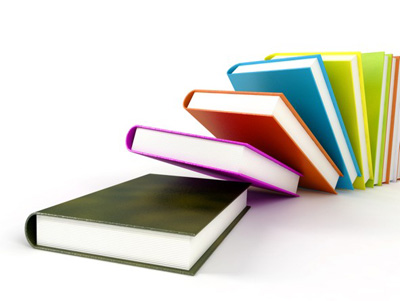 П/№ ДатаВремяНазвание, содержание мероприятияКлассы105.06.23 С 11 до 12 ч.Книжная выставка  к 140-летию поэта Ф.Г. Лорки8-11219.06.23С 11 до 12 ч.Книжная выставка к 125-летию писателя Э.М. Ремарка8-11303.0723С 11 до 12 ч.Выставка литературы о здоровом образе жизни, д/ф к Международному дню борьбыс наркоманией и незаконным оборотом наркотиков 6-11417.07.23С 11 до 12 ч.Книжная выставка, м/ф к Международному дню светофора2-5507.08.23С 11 до 12 ч.Книжная выставка к 170-летию писателя В.Г. Короленко4-11621.08.23С 11 до 12 ч.Книжная выставка к 115-летию писателя Л. Пантелеева2-9